1. Приобретение и установка детской игровой площадки в д. Малый Кутулик, по ул. ЦентральнаяОбъем финансирования:Всего, 99 800,00 тыс. рублейВ т.ч. из местного бюджета 0 тыс. рублейПодрядчик - ООО Иркутский завод "Марформ"Срок реализации - 30 декабря 2017Фотографии до: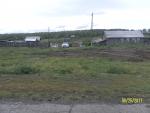 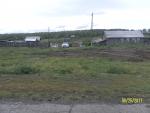 Фотографии после: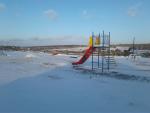 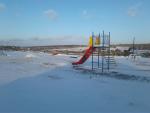 2. Приобретение и установка детской игровой площадки в д. Берестенникова, по ул. ЦентральнаяОбъем финансирования:Всего, 99 800,00 тыс. рублейВ т.ч. из местного бюджета 10 345,00 тыс. рублейПодрядчик - ООО Иркутский завод "Марформ"Срок реализации - 30 декабря 2017Фотографии до: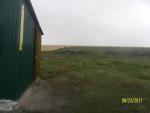 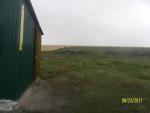 Фотографии после: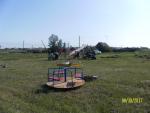 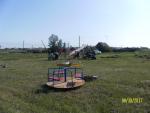 3. Приобретение мелталлопрофиля для текущего ремонта сельского клуба в д. БерестенниковаОбъем финансирования:Всего, 17 645,00 тыс. рублейВ т.ч. из местного бюджета 0 тыс. рублейПодрядчик - ООО "МежРегионСтрой"Срок реализации - 30 декабря 2017Фотографии до: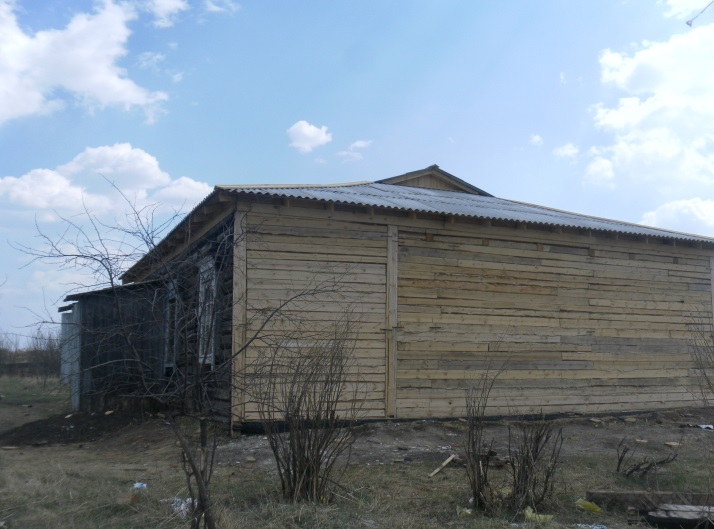 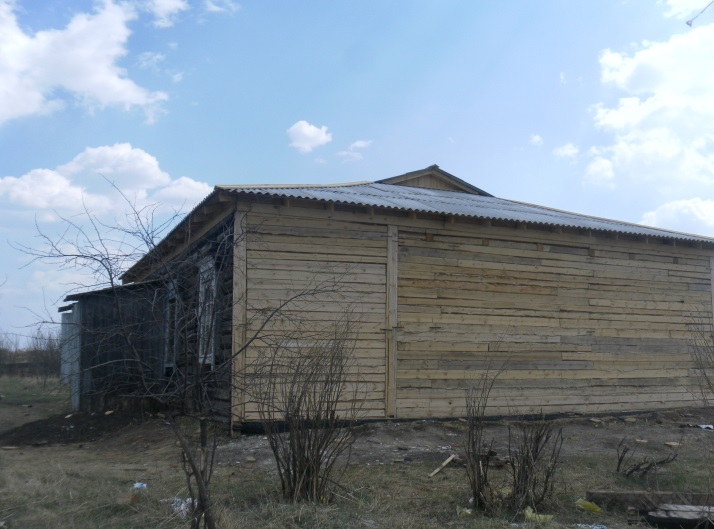 Фотографии после: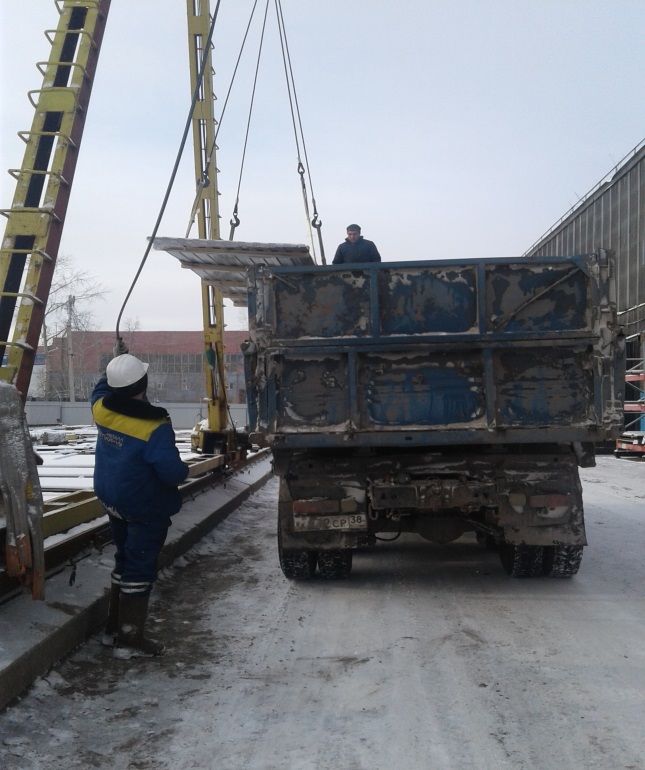 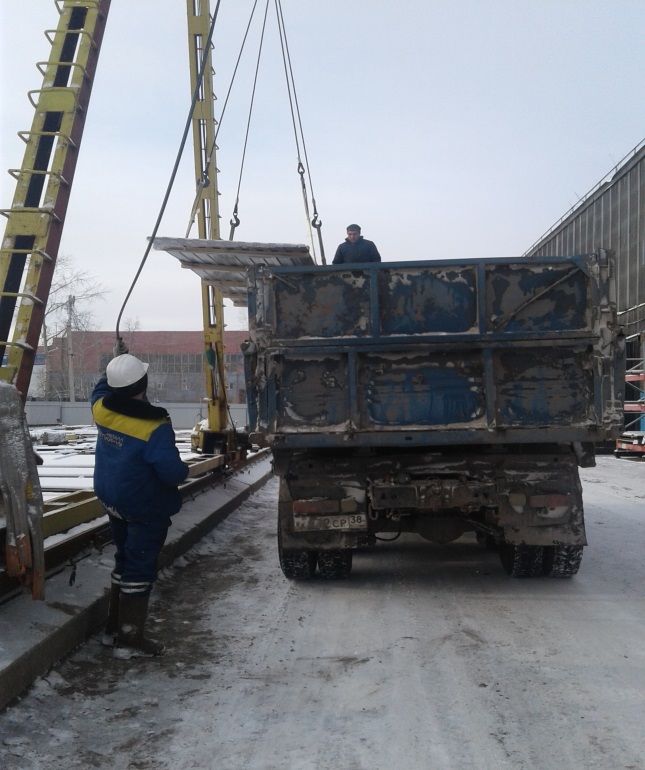 